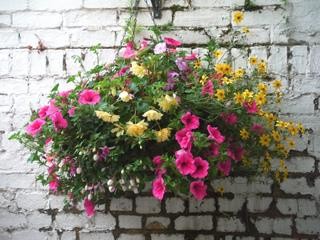 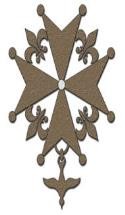 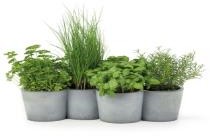 OPERATION PLANTATIONS DE PRINTEMPS 2024		JARDINIERES				PLANTES AROMATIQUESNOM/Prénom ………………………………………………………TEL ……………………..……………TOTAL:        Fleurs	                            €Aromatiques………………………………                            €Légumes…………………………………….               €Total……………………………………………………………                €Chèque au nom d’EPUdF St Chamond encaissé à la livraison.Je récupère mes fleurs au Temple de St Chamond□ le Samedi 4 mai pendant la journée travaux□ le Dimanche 5 mai avant ou après le culteCommande à renvoyer avant le dimanche 21 avril 2024à Marie-Catherine MENARD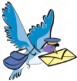 711 chemin des chabaudières42320 Valfleurychabaudieres@gmail.com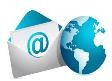 Merci pour votre participationFLEURSdiampotPrix de venteNBTOTALBégonia massif rose rouge blanc7 cm2.00 €Dalhia nain10,5 cm2.50 €Dipladénia sanderi rose ou rouge10,5cm6,00 €Euphorbe blanc11 cm2.50 €Fuchsia11 cm3.00 €Gazania8 cm2.00 €Géranium lierre double divers coloris10,5 cm3.00 €Géranium zonale divers coloris13 cm4.00 €Impatiens massif7 cm2.00 €Lobélia bleu massif7 cm2.00 €Million Bell divers coloris10,5 cm3.00 €Lobélia pendula bleu retombant10,5 cm3.00 €Œillet d'inde jaune orange ou panaché7 cm2.00 €Rose d'inde jaune ou orange7 cm2.00 €Pourpier7 cm2.00 €Scaevola bleu retombant10,5 cm3.00 €Surfinias divers coloris11 cm3.00 €Tabac mélange coloris7 cm2.00 €Verveine retombante divers coloris11 cm3.50 €Suspension géranium27 cm16 €Suspension fuchsia27 cm16 €TOTALAromatiquesdiamètre potPrix de venteNbTOTALPersil14 cm4 €Basilic14 cm4 €Ciboulette14 cm4 €Estragon14 cm4 €Lavande14 cm4 €Menthe14 cm4 €Romarin14 cm4 €Thym14 cm4 €TOTALTOTALLégumesPrix de venteNBTOTALAubergines1 €Courgettes1 €Concombre1 €Tomate Cœur de bœuf1 €Tomate noire de Crimée1 €Tomate cerise1 €TOTAL